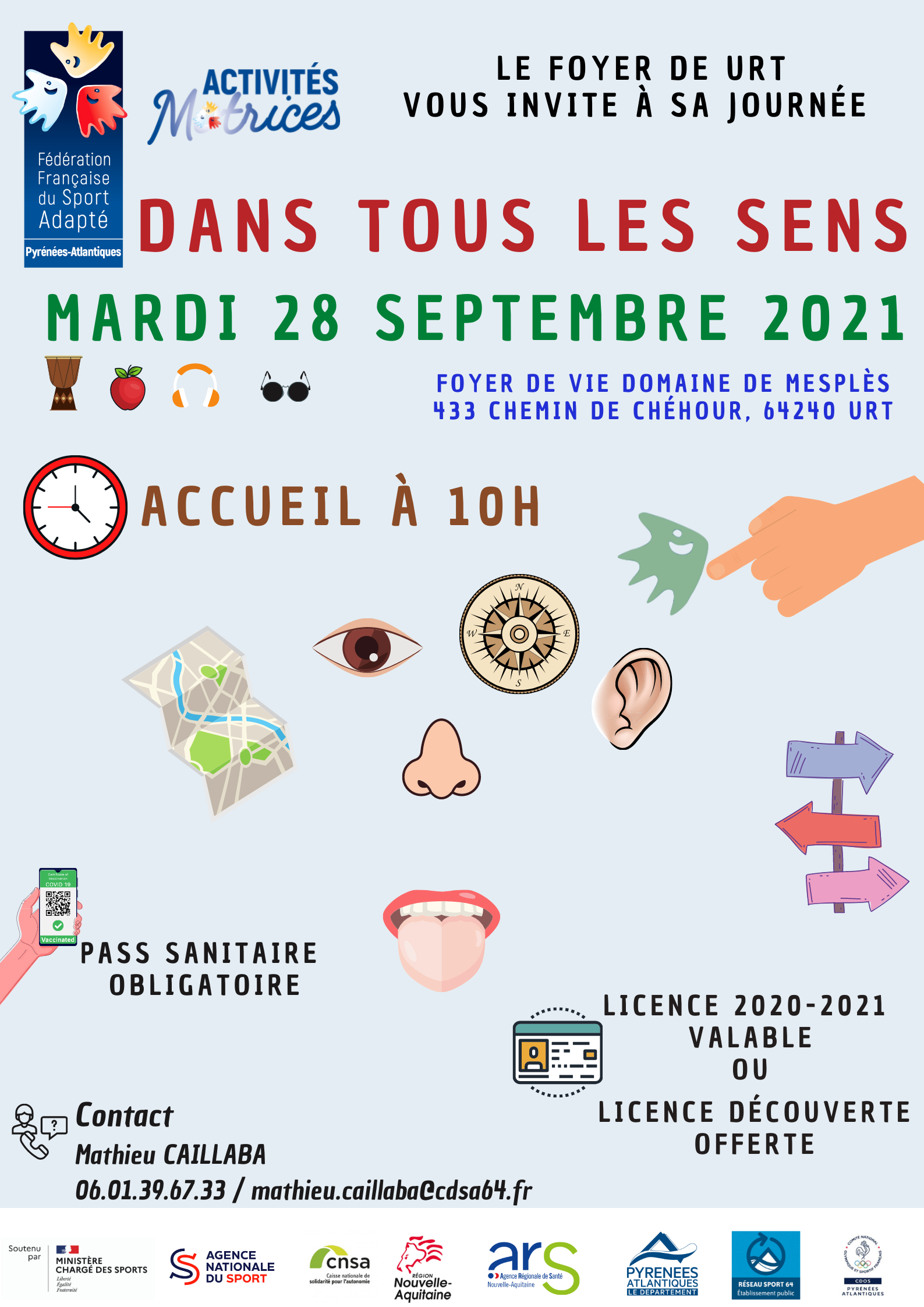 Fiche d’inscriptionJournée : Dans tous les sensDate : Mardi 28 septembre 2021                                                             
Lieu : foyer de vie de Mesples, 433 chemin de Chéhour, 64240 Urt Date limite d’inscription : Vendredi 24 septembre 2021Programme :10h : Accueil10h30 : Début des activités12h30 : Fin des activitésPique-nique possible sur placeAssociation / Etablissement :………………………………..Nom du Responsable à contacter : …………………………Tel :……………………………….Mail :…………………………......Nom et Prénom des accompagnateurs :………………………………………….Tel :………………………………Mail :…………………………….N° Affiliation association : Association / Etablissement :………………………………..Nom du Responsable à contacter : …………………………Tel :……………………………….Mail :…………………………......Nom et Prénom des accompagnateurs :………………………………………….Tel :………………………………Mail :…………………………….Nombre de diplômes : Nom, PrénomN° Licence « Sport Adapté » 2021-2022Licence journée (cocher la case) + date du certificat médicalAnnée de naissanceHomme (H)Femme (F)